                                                                                                                                       Выполнила:                                                                                                                                       учитель нач.классов                                                                                                                                       МБОУ СОШ № 23                                                                                                                                       Стафеева О.Ю.г. Новочеркасск2014 г.Цель: развитие физических качеств, формирование потребности в здоровом образе жизни; формирование у учащихся здорового образа жизни; привлечение учащихся к систематическим занятиям физической культурой и спортом;  пропаганда физической культуры и спорта; формирование навыков коллективного поведения.Место и время проведения: площадка перед школой, школьный двор, спортивная площадка.Участники: команды 1-го, 2-го и 3-го отряда ЛОЛ «Полянка».Инвентарь: музыкальная  аппаратура, шары, листы бумаги, скотч, ручки, маршрутные листы для каждой команды, клей-карандаш, дартс,  бутафорские конфеты, конверты с заданиями, клюшки, обручи.Награждение: команды, занявшие призовые места, награждаются почетными грамотами, медалями за 3 призовые места и сладкими призами.Ход мероприятия:Звучит музыка, выходят ведущие.В1 - Звонкой песней и дружным парадомМы начинаем ОлимпиадуСпорт -  помощник!Спорт - здоровье!Спорт - игра! Физкульт – Ура!(Эту кричалку мы с вами сейчас выучим и, подходя к каждому кольцу, вы должны будете дружно повторить её).В2 -  Дружно крикнем, детвора,Празднику смелых, Празднику ловких,Празднику сильных-Все -  Ура! Ура! Ура!В3 - Привет, веселая Олимпиада!Мир спорта, игр и затей.К тебе, веселая Олимпиада!Ведем своих друзей.В4 - Любим мы играть в футбол,Забивать в ворота гол,Любим прыгать высоко,Плавать быстро и легко.Ведущий (учитель) – Внимание! Внимание! Говорит и показывает ЛОЛ «Полянка»! Через несколько минут, на этой площадке состоится веселая Олимпиада! В отличие от большой спортивной Олимпиады, где участвуют сильнейшие спортсмены мира, в нашей веселой Олимпиаде принимают участие ребята нашего лагеря. Веселые и увлекательные соревнования пройдут под девизом: «Мы выбираем спорт!». Итак, мы начинаем Веселую Олимпиаду! Прошу команды  построиться!Построение команд.Ведущий – Командиры отрядов сдайте рапорт. Каждая команда говорит девиз и названиеВедущий – Мы собрались здесь, чтобы посоревноваться в силе и ловкости, скорости и выносливости, а ещё, чтобы крепче подружиться друг с другом! Я призываю команды к честной  спортивной борьбе и желаю всем успеха! Ведущий - Каждый отряд получает свою карту, по которой он будет путешествовать. На каждом пункте вы должны внимательно выслушать задание, командир отряда должен назначить участников конкурса. Обращаю ваше внимание, что за дисциплину ведущие будут снимать баллы. После каждого задания вам выдадут по кольцу. У вас должно быть5 колец в конце игры.                                                   АФРИКАВедущий:  Чтобы определить, что означает этот обруч, вы должны отгадать загадку:  В нём пустыня Калахари, Миражей полно в Сахаре. Этот южный материк И по площади велик.Ответ: АфрикаВедущий: Молодцы, правильно! Теперь ваш отряд получает задание. Вы все знаете, что Африке на пальмах растут кокосы и бананы. Но так как мы с вами живем в России и пальмы у нас не растут, включите воображение и представьте, что мы в Африке. Вам нужно собрать урожай. Ваша задача сорвать с дерева конфету, открыть её и достать карту. С помощью этой карты вы найдёте настоящие сокровища пиратов! Но карта будет не во всех конфетах, будьте внимательны! (Бутафорские конфеты с заданиями. Каждой команде по 3 конфеты.)1-я конфета – Сыграйте в подвижную игру «Мышеловка»2-я конфета – Поздравляем! Вы нашли карту! Соберите её, склейте и переверните, чтобы найти сокровища пиратов.(Сокровища пиратов вы найдёте, если решите следующий пример:1 отряд (100-98)+8 - (40+2):6 -2= 5 каб.2 отряд (100-78):2+ (100-25) – 44 = 42 каб.3 отряд (100-55):9+100 - (60+2) = 43 каб.Догадайтесь, что же означает это число???)3-я конфета – Сыграйте в подвижную игру «Море волнуется раз»Ведущий: Ребята, вы молодцы! Получите кольцо чёрного цвета. Проходите к следующему кольцу нашей Олимпиады, отмеченному на вашей карте.Пункт АмерикаВедущий:  Летом 1492 г. три небольших парусных судна (каравеллы) покинули берега Испании и отправились в опасное  путешествие в поисках кратчайшего пути к Востоку и его сказочным богатствам. Открытием этого материка мы обязаны мореплавателю ___________________________ А какому именно вы узнаете, разгадав Анаграмму.ФОРСРИТОХ ЛОМУКБВедущий:    СОБЕРИТЕ ФАМИЛИЮ И ИМЯ мореплавателя и назовите их.Ответ: ХРИСТОФОР КОЛУМБ.Ведущий: Скажите, на каком же материке мы с вами оказались?Дети:  В Америке.Ведущий: Правильно! В Америке мы проверим ваши знания о спорте. Мы предлагаем вам СПОРТИВНУЮ  ВИКТОРИНУ. Чтобы узнать вопросы викторины вам нужно лопнуть шарик на дереве, достать вопрос и ответить на него. За каждый правильный ответ вам будет начислен 1 балл. Вы должны достать вопросы из шариков только цвета своего отряда. (1 отряд – красный, 2- жёлтый, 3-зелёный).Викторина о спорте:1.Какие игры, известные с древних времен, объединяют спортсменов всех стран?  (Олимпийские игры)2. В этой  игре используют кий и 21 шар. ( бильярд)3.Суть этой игры состоит в том, чтобы не дать волану коснуться земли на своей площадке, а отбить его на сторону противника.    (бадминтон)4.Они помогают спортсмену плыть быстрее.    (ласты)5.Через неё кидают мяч в волейболе.  (сетка)6.Ею отбивают воланы и мячи. (ракетка)7. Он может быть сделан из резины  или пробки, сплетен из ниток, обшит кожей. Его можно бросать, передавать, вести в любом направлении. (мяч)8.Прибор, с помощью которого человек может дышать под водой. (акваланг)9. Стальной стержень, с двух сторон которого,  одеваются стальные диски.     (штанга)10. Их защищает вратарь.     (ворота)11. Кто занимается со спортсменом?     (тренер)12. Ранее эта игра называлась «Корзина – мяч», что это за игра?     (баскетбол)13. При этом виде спорта , спортсмены стремятся, чтобы шаг их был как можно длиннее и чаще.     (бег)14. Назовите несколько видов спортивного инвентаря.  (мяч, кегли, маты, канаты, сетка, и др.)15. Их используют при игре в боулинг. (кегли)Ведущий: Ребята, вы молодцы! Получите кольцо красного цвета. Проходите к следующему кольцу нашей Олимпиады, отмеченному на вашей карте.Пункт АзияВедущий: Мы приветствуем ваш отряд на нашем следующем материке. Отгадайте на каком?Это не только самая «большая», но и самая «высокая» часть света. Рельеф континентальной части и большей части островов это, в основном, горы и плоскогорья. Горы занимают три четвертых части территории всего континента. На юге расположены крупнейшие горные системы – Гималаи, Памир, Тянь-Шань. Там находятся: - самые высокий горы всего мира - Эверест или Джомолунгма;- самое глубокое в мире озеро - Байкал.Ведущий: Как называется этот материк?Дети: Азия.Ведущий: Правильно. В Азии возникли восточные единоборства. В Азии мы предлагаем вам конверт с эмблемами видов спорта. Вашей задачей является назвать как можно больше видов спорта и заработать баллы.- Командиры отрядов, возьмите, пожалуйста, конверт своего цвета (1 отряд – красный, 2- жёлтый, 3-зелёный). Открывайте и расшифровывайте виды спорта.( Ведущий записывает себе в бланк баллы каждого отряда).Ведущий: Вы хорошо справились с заданием. Получите кольцо жёлтого цвета и желаем удачи в нашей Олимпиаде!Пункт АвстралияВедущий: Мы приветствуем ваш отряд на нашем следующем материке. Отгадайте на каком?Что за материк такой? Окружен-как все водой, Самый малый и сухой. И на том материке звери ездят в рюкзаке (кенгуру) . Попугай там - Какаду, Страус гордый там-Нанду. (Австралия)Ведущий: Молодцы! А теперь отгадайте загадку сложней. В нём почти сто метров роста: На него залезть не просто! Из Австралии был он к нам в Россию завезён. У него одна работа — осушение болота. ЭВКАЛИПТ(За правильно выполненное задание 1 дополнительный балл).Ведущий: В Австралии мы с вами отправляемся на Олимпийские соревнования по стрельбе из лука. Мы посмотрим кто из вас  самый меткий. Вы должны стрелять по шарам, у вас 5 мишеней, за каждое попадание 1 балл. Командиры выбирают самого меткого участника. Ведущий: Молодцы! Стрелять мы с вами научились, но на этом наше путешествие не заканчивается. Сейчас мы с вами отправимся в поход на туристическую базу. Здесь мы научимся пользоваться снаряжением настоящего туриста канатом и карабином.Ведущий: И с этим заданием вы успешно справились. Получайте зелёное кольцо. Желаю удачи в следующем пункте.	Пункт ЕвропаВедущий: Как вы думаете, как называется ваш последний континент?Дети: Европа.Ведущий: Правильно. Кто изображен на нашем синем кольце?Дети: Белый Медведь, Леопард Барсик и зайка.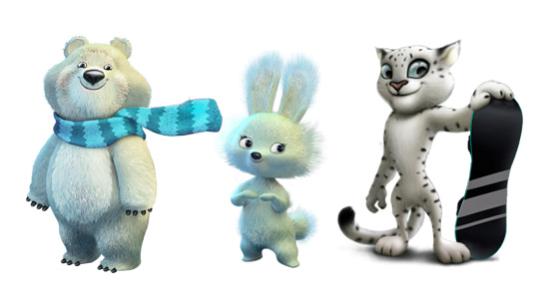 Ведущий: Талисманами Олимпийских игр в Сочи 2014 года жители России выбрали зайца, белого медведя и Леопарда.Это трио, по мнению организаторов, символизирует олимпийские принципы - дружбу, честную борьбу и стремление к совершенству. Ведущий: В Европе у вас пройдёт Олимпиада. Вы будете соревноваться в беге, меткости, быстроте и ловкости. Желаю удачи! После того, как закончится Спартакиада, все отряды мы ждём для награждения на лагерной площадке.(где у нас проходит линейка).